 “FEDECOBAN”LES DESEA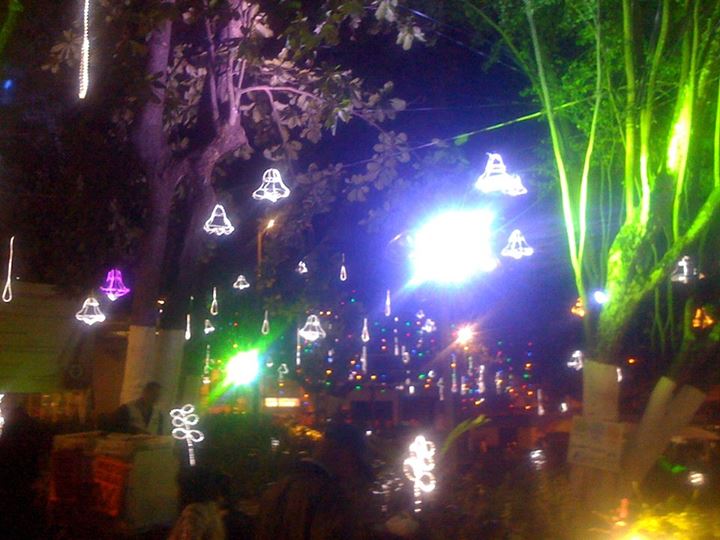 ¡F E L I Z  N A V I D A D!Y PRÓSPERO AÑO 2015QUE EL MEJOR REGALO DE ESTA NAVIDAD SEA:EL AMOR, LA HUMILDAD, LA INCLUSION Y LA CONVIVENCIA,PARA  LA CONSTRUCCION DE UN TEJIDO SOCIAL PLURIETNICO Y MULTICULTURALHUMBERTO CÓRDOBA MONSALVE.               OSCAR DE J.LAINEZ RUIZRepresentante Legal                      Secretario GeneralMedellín, Diciembre de 2014